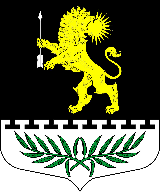 Ленинградская областьЛужский муниципальный районСовет депутатов Серебрянского сельского поселенияРЕШЕНИЕОт 22 февраля 2023 года			№ 181В соответствии со ст. 37 Федерального закона от 06.10.2003 года № 131-ФЗ «Об общих принципах местного самоуправления в Российской Федерации», ст. 20 Устава Серебрянского сельского поселения, Совет депутатов Серебрянского сельского поселения РЕШИЛ:1. Утвердить с 01.03.2023 года структуру администрации Серебрянского сельского поселения Лужского муниципального района (приложение 1).2. Настоящее решение вступает в силу с 01.03.2023 года.3. С момента вступления в силу настоящего решения решение совета депутатов Серебрянского сельского поселения от 11.01.2010 года № 17-с считать утратившим силу.4.Контроль за выполнением настоящего решения возложить на главу администрации Серебрянского сельского поселения С.А. Пальок.Глава  Серебрянского сельского поселения,исполняющий полномочия председателя                                      совета депутатов                                                                                              А.В. АлександроваПриложение № 1к решению совета депутатов Серебрянского сельского поселенияот 22.02.2023 года № 181СТРУКТУРААДМИНИСТРАЦИИ СЕРЕБРЯНСКОГО СЕЛЬСКОГО ПОСЕЛЕНИЯЛУЖСКОГО МУНИЦИПАЛЬНОГО РАЙОНАОб утверждении структуры администрации Серебрянского сельского поселения